Learning objective: ______________________________________________________________________________________________________________________.Do Now: What is the daily high temperature? _______________What is the overnight low temperature? __________________Write 2 sentences to tell someone how the weather will be on this day:Class Notes:  CloudsCloud = _____________________________________________________________________________________________________________________________________________.3 Main Types of Clouds (draw them in over the scene):1. _________________________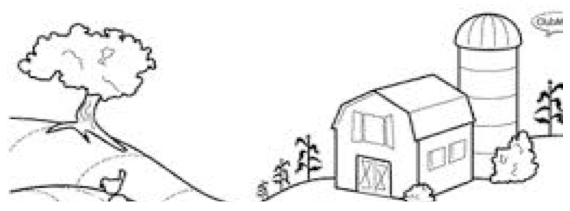 2. ___________________________________3. ___________________________________